ОБЩИЕ СВЕДЕНИЯ Учебная дисциплина «Управление государственным и муниципальным имуществом» изучается в шестом семестре. Курсовая работа – не предусмотрена. Форма промежуточной аттестации: зачет. Место учебной дисциплины в структуре ОПОПУчебная дисциплина «Управление государственным и муниципальным имуществом» относится к части программы, формируемой участниками образовательных отношений. Основой для освоения дисциплины являются результаты обучения по предшествующим дисциплинам:Государственная и муниципальная служба;Государственное регулирование экономики;Цифровые технологии в государственном и муниципальном управлении;Проектный менеджмент в органах государственной и муниципальной власти;Муниципальное право.Результаты обучения по учебной дисциплине, используются при изучении следующих дисциплин и прохождения практик:Принятие и исполнение государственных решений;Прогнозирование и планирование;Управление социальной сферой муниципального образования;Управление государственным и муниципальным заказом;Экономика государственного и муниципального сектора;Государство и социальное партнерство.Результаты освоения учебной дисциплины в дальнейшем будут использованы при прохождении производственной и преддипломной практики и выполнении выпускной квалификационной работы. ЦЕЛИ И ПЛАНИРУЕМЫЕ РЕЗУЛЬТАТЫ ОБУЧЕНИЯ ПО ДИСЦИПЛИНЕ Целями изучения дисциплины «Управление государственным и муниципальным имуществом» являются: - формирование у обучаемых способности применять методов управления собственностью и имущественными отношениями в условиях рыночной экономики для осуществления государственного контроля (надзора) и меры по результатам проверок;- формирование у обучаемых навыков оценки состояние рыночной конкурентной среды и возможности внешнего роста предприятий, находящихся в государственной и муниципальной собственности; - формирование у обучаемых навыков разработки предложений по повышению эффективности функционирования государственных и муниципальных бюджетных предприятий и организаций, а также предприятий с долей государства в акционерном капитале, либо их преобразования в другие формы; - формирование у обучаемых способности осуществлять исполнительно-распорядительные функции для ведения бюджетного (бухгалтерского) учета и отчетности для решения задач государственного и муниципального управления;- формирование у обучаемых способности осуществлять проектную деятельность в сфере государственного и муниципального управления, включая управление региональными, ведомственными проектами, управление портфелями проектов и программ;- формирование у обучающихся компетенций, установленных образовательной программой в соответствии с ФГОС ВО по данной дисциплине. Результатом обучения по учебной дисциплине является овладение обучающимися знаниями, умениями, навыками и опытом деятельности, характеризующими процесс формирования компетенций и обеспечивающими достижение планируемых результатов освоения учебной дисциплины. Формируемые компетенции, индикаторы достижения компетенций, соотнесённые с планируемыми результатами обучения по дисциплине:СТРУКТУРА И СОДЕРЖАНИЕ УЧЕБНОЙ ДИСЦИПЛИНЫОбщая трудоёмкость учебной дисциплины по учебному плану составляет:Структура учебной дисциплины для обучающихся по видам занятий (очная форма обучения)Структура учебной дисциплины для обучающихся по разделам и темам дисциплины: (очная форма обучения)Краткое содержание учебной дисциплиныОрганизация самостоятельной работы обучающихсяСамостоятельная работа студента – обязательная часть образовательного процесса, направленная на развитие готовности к профессиональному и личностному самообразованию, на проектирование дальнейшего образовательного маршрута и профессиональной карьеры.Самостоятельная работа обучающихся по дисциплине организована как совокупность аудиторных и внеаудиторных занятий и работ, обеспечивающих успешное освоение дисциплины. Аудиторная самостоятельная работа обучающихся по дисциплине выполняется на учебных занятиях под руководством преподавателя и по его заданию. Аудиторная самостоятельная работа обучающихся входит в общий объем времени, отведенного учебным планом на аудиторную работу, и регламентируется расписанием учебных занятий. Внеаудиторная самостоятельная работа обучающихся – планируемая учебная, научно-исследовательская, практическая работа обучающихся, выполняемая во внеаудиторное время по заданию и при методическом руководстве преподавателя, но без его непосредственного участия, расписанием учебных занятий не регламентируется.Внеаудиторная самостоятельная работа обучающихся включает в себя:подготовку к лекциям, практическим и занятиям;изучение учебных пособий;изучение тем, не выносимых на лекции и практические занятия самостоятельно;написание тематических докладов, рефератов и эссе на проблемные темы;изучение теоретического и практического материала по рекомендованным источникам;подготовка рефератов и докладов, эссе;подготовка к коллоквиуму, контрольной работе и т.п.;подготовка к промежуточной аттестации в течение семестра;создание презентаций по изучаемым темам;выполнение курсовой работы;подготовка к экзамену.Самостоятельная работа обучающихся с участием преподавателя в форме иной контактной работы предусматривает групповую и (или) индивидуальную работу с обучающимися и включает в себя:проведение консультаций перед экзаменом по необходимости;консультации по организации самостоятельного изучения отдельных разделов и тем, базовых понятий учебных дисциплин профильного бакалавриата, которые формировали ОПК и ПК, в целях обеспечения преемственности образования.Перечень разделов, полностью или частично отнесенных на самостоятельное изучение с последующим контролем:Применение электронного обучения, дистанционных образовательных технологийПри реализации программы учебной дисциплины электронное обучение и дистанционные образовательные технологии не применяются.РЕЗУЛЬТАТЫ ОБУЧЕНИЯ ПО ДИСЦИПЛИНЕ, КРИТЕРИИ ОЦЕНКИ УРОВНЯ СФОРМИРОВАННОСТИ КОМПЕТЕНЦИЙ, СИСТЕМА И ШКАЛА ОЦЕНИВАНИЯСоотнесение планируемых результатов обучения с уровнями сформированности компетенции(й).ОЦЕНОЧНЫЕ СРЕДСТВА ДЛЯ ТЕКУЩЕГО КОНТРОЛЯ УСПЕВАЕМОСТИ И ПРОМЕЖУТОЧНОЙ АТТЕСТАЦИИ, ВКЛЮЧАЯ САМОСТОЯТЕЛЬНУЮ РАБОТУ ОБУЧАЮЩИХСЯПри проведении контроля самостоятельной работы обучающихся, текущего контроля и промежуточной аттестации по учебной дисциплине «Организация взаимодействия муниципальных органов и бизнеса» проверяется уровень сформированности у обучающихся компетенций и запланированных результатов обучения по дисциплине, указанных в разделе 2 настоящей программы.Формы текущего контроля успеваемости, примеры типовых заданий: Критерии, шкалы оценивания текущего контроля успеваемости:Промежуточная аттестация:Критерии, шкалы оценивания промежуточной аттестации учебной дисциплины:Система оценивания результатов текущего контроля и промежуточной аттестации.ОБРАЗОВАТЕЛЬНЫЕ ТЕХНОЛОГИИРеализация программы предусматривает использование в процессе обучения следующих образовательных технологий:проблемная лекция;групповые дискуссии;анализ ситуаций;поиск и обработка информации с использованием сети Интернет;дистанционные образовательные технологии;просмотр учебных фильмов с их последующим анализом;использование на лекционных занятиях видеоматериалов и наглядных пособий;обучение в сотрудничестве (командная, групповая работа).ПРАКТИЧЕСКАЯ ПОДГОТОВКАПрактическая подготовка в рамках учебной дисциплины/учебного модуля реализуется при проведении практических занятий, связанных с будущей профессиональной деятельностью. Проводятся отдельные занятия лекционного типа, которые предусматривают передачу учебной информации обучающимся, которая необходима для последующего выполнения практической работы.ОРГАНИЗАЦИЯ ОБРАЗОВАТЕЛЬНОГО ПРОЦЕССА ДЛЯ ЛИЦ С ОГРАНИЧЕННЫМИ ВОЗМОЖНОСТЯМИ ЗДОРОВЬЯПри обучении лиц с ограниченными возможностями здоровья и инвалидов используются подходы, способствующие созданию безбарьерной образовательной среды: технологии дифференциации и индивидуального обучения, применение соответствующих методик по работе с инвалидами, использование средств дистанционного общения, проведение дополнительных индивидуальных консультаций по изучаемым теоретическим вопросам и практическим занятиям, оказание помощи при подготовке к промежуточной аттестации.При необходимости рабочая программа дисциплины может быть адаптирована для обеспечения образовательного процесса лицам с ограниченными возможностями здоровья, в том числе для дистанционного обучения.Учебные и контрольно-измерительные материалы представляются в формах, доступных для изучения студентами с особыми образовательными потребностями с учетом нозологических групп инвалидов:Для подготовки к ответу на практическом занятии, студентам с ограниченными возможностями здоровья среднее время увеличивается по сравнению со средним временем подготовки обычного студента.Для студентов с инвалидностью или с ограниченными возможностями здоровья форма проведения текущей и промежуточной аттестации устанавливается с учетом индивидуальных психофизических особенностей (устно, письменно на бумаге, письменно на компьютере, в форме тестирования и т.п.). Промежуточная аттестация по дисциплине может проводиться в несколько этапов в форме рубежного контроля по завершению изучения отдельных тем дисциплины. При необходимости студенту предоставляется дополнительное время для подготовки ответа на зачете или экзамене.Для осуществления процедур текущего контроля успеваемости и промежуточной аттестации обучающихся создаются, при необходимости, фонды оценочных средств, адаптированные для лиц с ограниченными возможностями здоровья и позволяющие оценить достижение ими запланированных в основной образовательной программе результатов обучения и уровень сформированности всех компетенций, заявленных в образовательной программе.МАТЕРИАЛЬНО-ТЕХНИЧЕСКОЕ ОБЕСПЕЧЕНИЕ ДИСЦИПЛИНЫ Материально-техническое обеспечение дисциплины при обучении с использованием традиционных технологий обучения.Материально-техническое обеспечение учебной дисциплины при обучении с использованием электронного обучения и дистанционных образовательных технологий.Технологическое обеспечение реализации программы осуществляется с использованием элементов электронной информационно-образовательной среды университета.УЧЕБНО-МЕТОДИЧЕСКОЕ И ИНФОРМАЦИОННОЕ ОБЕСПЕЧЕНИЕ УЧЕБНОЙ ДИСЦИПЛИНЫИНФОРМАЦИОННОЕ ОБЕСПЕЧЕНИЕ УЧЕБНОГО ПРОЦЕССАРесурсы электронной библиотеки, информационно-справочные системы и профессиональные базы данных:Перечень программного обеспечения ЛИСТ УЧЕТА ОБНОВЛЕНИЙ РАБОЧЕЙ ПРОГРАММЫ УЧЕБНОЙ ДИСЦИПЛИНЫВ рабочую программу учебной дисциплины внесены изменения/обновления и утверждены на заседании кафедры:Министерство науки и высшего образования Российской ФедерацииМинистерство науки и высшего образования Российской ФедерацииФедеральное государственное бюджетное образовательное учреждениеФедеральное государственное бюджетное образовательное учреждениевысшего образованиявысшего образования«Российский государственный университет им. А.Н. Косыгина«Российский государственный университет им. А.Н. Косыгина(Технологии. Дизайн. Искусство)»(Технологии. Дизайн. Искусство)»Институт Экономики и менеджментаКафедра УправленияРАБОЧАЯ ПРОГРАММАУЧЕБНОЙ ДИСЦИПЛИНЫРАБОЧАЯ ПРОГРАММАУЧЕБНОЙ ДИСЦИПЛИНЫУправление государственным и муниципальным имуществомУправление государственным и муниципальным имуществомУровень образования бакалавриатНаправление подготовки38.03.04 Государственное и муниципальное управление ПрофильТехнологии муниципального управления	Срок освоения образовательной программы по очной форме обучения4 годаФорма обученияочнаяРабочая программа учебной дисциплины «Управление государственным и муниципальным имуществом» основной профессиональной образовательной программы высшего образования, рассмотрена и одобрена на заседании кафедры, протокол № 10 от 16.06.2021 г.Рабочая программа учебной дисциплины «Управление государственным и муниципальным имуществом» основной профессиональной образовательной программы высшего образования, рассмотрена и одобрена на заседании кафедры, протокол № 10 от 16.06.2021 г.Рабочая программа учебной дисциплины «Управление государственным и муниципальным имуществом» основной профессиональной образовательной программы высшего образования, рассмотрена и одобрена на заседании кафедры, протокол № 10 от 16.06.2021 г.Рабочая программа учебной дисциплины «Управление государственным и муниципальным имуществом» основной профессиональной образовательной программы высшего образования, рассмотрена и одобрена на заседании кафедры, протокол № 10 от 16.06.2021 г.Рабочая программа учебной дисциплины «Управление государственным и муниципальным имуществом» основной профессиональной образовательной программы высшего образования, рассмотрена и одобрена на заседании кафедры, протокол № 10 от 16.06.2021 г.Разработчик рабочей программы учебной дисциплины:Разработчик рабочей программы учебной дисциплины:Разработчик рабочей программы учебной дисциплины:Разработчик рабочей программы учебной дисциплины:Разработчик рабочей программы учебной дисциплины:ДоцентВ.Н. Титов   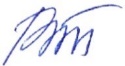 В.Н. Титов   В.Н. Титов   Заведующий кафедрой:Заведующий кафедрой:Заведующий кафедрой:Н.Н. Губачев   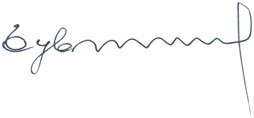 Код и наименование компетенцииКод и наименование индикаторадостижения компетенцииПланируемые результаты обучения по дисциплине ПК-1. Способен применять способы и технологии осуществления государственного контроля (надзора) и меры по результатам проверокИД-ПК-1.3 Осуществление контроля исполнения предписаний и решений контрольно-надзорных органовЗнать теоретические основы управления государственной и муниципальной собственности, методы оценки эффективности управления государственной и муниципальной собственностью для осуществления государственного контроля (надзора) и мер по результатам проверокУметь применять способы и технологии осуществления государственного контроля (надзора) и меры по результатам проверок на основе знания юридических аспектов управления объектами недвижимости, находящимися в государственной и муниципальной собственности Владеть методологий оценки, учёта и регистрация объектов государственной собственности для осуществления государственного контроля (надзора) и применения мер по результатам проверокПК-4. Способен осуществлять исполнительно-распорядительные функции для проведения закупок товаров и заключение государственных контрактов на поставки товаров и оказание услуг, выполнение работ для нужд государственного органаИД-ПК-4.2 - Разработка плана закупок и осуществление подготовки изменений для внесения в план закупокЗнать теоретические и юридические механизмы управления государственной и муниципальной собственностью для реализации исполнительно-распорядительных функций в сфере проведения закупок товаров и заключение государственных контрактов на поставки товаров и оказание услуг, выполнение работ для нужд государственного органаУметь осуществлять исполнительно-распорядительные функции для проведения закупок товаров и заключение государственных контрактов на поставки товаров и оказание услуг, выполнение работ для нужд государственного органа с учетом использования преимуществ бюджетных предприятий как субъектов рыночной экономики. Владеть методологией анализа и оценки показателей хозяйственной деятельности бюджетных учреждений, позволяющей осуществлять исполнительно-распорядительные функции для проведения закупок товаров и заключение государственных контрактов на поставки товаров и оказание услуг, выполнение работ для нужд государственного органаПК-4. Способен осуществлять исполнительно-распорядительные функции для проведения закупок товаров и заключение государственных контрактов на поставки товаров и оказание услуг, выполнение работ для нужд государственного органаИД-ПК-4.3 - Обеспечение подготовки обоснования закупки при формировании плана закупокЗнать теоретические и юридические механизмы управления государственной и муниципальной собственностью для реализации исполнительно-распорядительных функций в сфере проведения закупок товаров и заключение государственных контрактов на поставки товаров и оказание услуг, выполнение работ для нужд государственного органаУметь осуществлять исполнительно-распорядительные функции для проведения закупок товаров и заключение государственных контрактов на поставки товаров и оказание услуг, выполнение работ для нужд государственного органа с учетом использования преимуществ бюджетных предприятий как субъектов рыночной экономики. Владеть методологией анализа и оценки показателей хозяйственной деятельности бюджетных учреждений, позволяющей осуществлять исполнительно-распорядительные функции для проведения закупок товаров и заключение государственных контрактов на поставки товаров и оказание услуг, выполнение работ для нужд государственного органаПК-5. Способен осуществлять исполнительно-распорядительные функции для ведения бюджетного (бухгалтерского) учета и отчетности для решения задач государственного и муниципального управленияИД-ПК-5.4 - Проведение инвентаризации денежных средств, товарно-материальных ценностей, расчетов с поставщиками и подрядчикамиЗнать основные методы финансового и управленческого анализа для ведения бюджетного (бухгалтерского) учета и отчетности для решения задач государственного и муниципального управленияУметь применять методы анализа эффективности использования государственного и муниципального имущества для ведения бюджетного (бухгалтерского) учета и отчетности для решения задач государственного и муниципального управленияВладеть методологией анализа и оценки эффективности использования государственного и муниципального имущества для осуществления исполнительно-распорядительных функций для ведения бюджетного (бухгалтерского) учета и отчетности для решения задач государственного и муниципального управленияПК-6. Способен осуществлять проектную деятельность в сфере государственного и муниципального управления, включая управление региональными, ведомственными проектами, управление портфелями проектов и программИД-ПК-6.4 Проведения оценки экономической эффективности проекта, определение затрат и формирования бюджета проекта, источников его финансированияЗнать особенности, преимущества и ограничения различных организационно-правовых форм государственных учреждений, методы управленческого анализа для осуществления проектной деятельности в сфере государственного и муниципального управления, включая управление региональными, ведомственными проектами, управление портфелями проектов и программУметь осуществлять проектную деятельность в сфере государственного и муниципального управления, включая управление региональными, ведомственными проектами, управление портфелями проектов и программ на основе понимания правовых механизмов функционирования бюджетных предприятий в условиях рыночной экономики.Владеть методологией финансово-экономического анализа для осуществления проектной деятельности в сфере государственного и муниципального управленияпо очной форме обучения – 3з.е.108час.Структура и объем дисциплиныСтруктура и объем дисциплиныСтруктура и объем дисциплиныСтруктура и объем дисциплиныСтруктура и объем дисциплиныСтруктура и объем дисциплиныСтруктура и объем дисциплиныСтруктура и объем дисциплиныСтруктура и объем дисциплиныСтруктура и объем дисциплиныОбъем дисциплины по семестрамформа промежуточной аттестациивсего, часКонтактная аудиторная работа, часКонтактная аудиторная работа, часКонтактная аудиторная работа, часКонтактная аудиторная работа, часСамостоятельная работа обучающегося, часСамостоятельная работа обучающегося, часСамостоятельная работа обучающегося, часОбъем дисциплины по семестрамформа промежуточной аттестациивсего, часлекции, часпрактические занятия, часлабораторные занятия, часпрактическая подготовка, часкурсовая работа/курсовой проектсамостоятельная работа обучающегося, часпромежуточная аттестация, час6 семестрЗачет 108181872Всего:Зачет108181872Планируемые (контролируемые) результаты освоения: код(ы) формируемой(ых) компетенции(й) и индикаторов достижения компетенцийНаименование разделов, тем;форма(ы) промежуточной аттестацииВиды учебной работыВиды учебной работыВиды учебной работыВиды учебной работыСамостоятельная работа, часВиды и формы контрольных мероприятий, обеспечивающие по совокупности текущий контроль успеваемости;формы промежуточного контроля успеваемостиПланируемые (контролируемые) результаты освоения: код(ы) формируемой(ых) компетенции(й) и индикаторов достижения компетенцийНаименование разделов, тем;форма(ы) промежуточной аттестацииКонтактная работаКонтактная работаКонтактная работаКонтактная работаСамостоятельная работа, часВиды и формы контрольных мероприятий, обеспечивающие по совокупности текущий контроль успеваемости;формы промежуточного контроля успеваемостиПланируемые (контролируемые) результаты освоения: код(ы) формируемой(ых) компетенции(й) и индикаторов достижения компетенцийНаименование разделов, тем;форма(ы) промежуточной аттестацииЛекции, часПрактические занятия, часЛабораторные работы/ индивидуальные занятия, часПрактическая подготовка, часСамостоятельная работа, часВиды и формы контрольных мероприятий, обеспечивающие по совокупности текущий контроль успеваемости;формы промежуточного контроля успеваемостиШестой семестрШестой семестрШестой семестрШестой семестрШестой семестрШестой семестрШестой семестрПК-1 ИД-ПК-1.3 ПК-4ИД-ПК-4.2ИД-ПК-4.3ПК-5 ИД-ПК-5.4I. Теоретические основы управления системой государственной и муниципальной собственности9940ПК-1 ИД-ПК-1.3 ПК-4ИД-ПК-4.2ИД-ПК-4.3ПК-5 ИД-ПК-5.4Тема 1.1 Понятие собственности и виды собственности.2Формы текущего контроля по разделу I:Устный экспресс-опрос // Дискуссия на семинареДоклады и презентацииТестыПК-1 ИД-ПК-1.3 ПК-4ИД-ПК-4.2ИД-ПК-4.3ПК-5 ИД-ПК-5.4Тема 1.2. Правовые аспекты собственности.3Формы текущего контроля по разделу I:Устный экспресс-опрос // Дискуссия на семинареДоклады и презентацииТестыПК-1 ИД-ПК-1.3 ПК-4ИД-ПК-4.2ИД-ПК-4.3ПК-5 ИД-ПК-5.4Тема 1.3. Система управления государственной собственностью  2Формы текущего контроля по разделу I:Устный экспресс-опрос // Дискуссия на семинареДоклады и презентацииТестыПК-1 ИД-ПК-1.3 ПК-4ИД-ПК-4.2ИД-ПК-4.3ПК-5 ИД-ПК-5.4Тема 1.4. Система управления муниципальной собственностью2Формы текущего контроля по разделу I:Устный экспресс-опрос // Дискуссия на семинареДоклады и презентацииТестыПК-1 ИД-ПК-1.3 ПК-4ИД-ПК-4.2ИД-ПК-4.3ПК-5 ИД-ПК-5.4Практическое занятие № 1.1 Понятие собственности и виды собственности220Формы текущего контроля по разделу I:Устный экспресс-опрос // Дискуссия на семинареДоклады и презентацииТестыПК-1 ИД-ПК-1.3 ПК-4ИД-ПК-4.2ИД-ПК-4.3ПК-5 ИД-ПК-5.4Практическое занятие № 1.2 Правовые аспекты собственности320Формы текущего контроля по разделу I:Устный экспресс-опрос // Дискуссия на семинареДоклады и презентацииТестыПК-1 ИД-ПК-1.3 ПК-4ИД-ПК-4.2ИД-ПК-4.3ПК-5 ИД-ПК-5.4Практическое занятие № 1.3 Система управления государственной собственностью  3Формы текущего контроля по разделу I:Устный экспресс-опрос // Дискуссия на семинареДоклады и презентацииТестыПК-1 ИД-ПК-1.3 ПК-4ИД-ПК-4.2ИД-ПК-4.3ПК-5 ИД-ПК-5.4Практическое занятие № 1.4 Система управления муниципальной собственностью3Формы текущего контроля по разделу I:Устный экспресс-опрос // Дискуссия на семинареДоклады и презентацииТестыПК-1 ИД-ПК-1.3 ПК-4ИД-ПК-4.2ИД-ПК-4.3ПК-5 ИД-ПК-5.4II. Прикладные аспекты и инструменты управления государственным и муниципальным имуществом 101032Формы текущего контроля по разделу II:Устный экспресс-опрос // Дискуссия на семинареДоклады и презентацииТестыПК-1 ИД-ПК-1.3 ПК-4ИД-ПК-4.2ИД-ПК-4.3ПК-5 ИД-ПК-5.4Тема 2.1. Особенности управления имуществом государственных и муниципальных предприятий и организаций3Формы текущего контроля по разделу II:Устный экспресс-опрос // Дискуссия на семинареДоклады и презентацииТестыПК-1 ИД-ПК-1.3 ПК-4ИД-ПК-4.2ИД-ПК-4.3ПК-5 ИД-ПК-5.4Тема 2.2. Правовые аспекты управления имуществом государственных и муниципальных предприятий и организаций3Формы текущего контроля по разделу II:Устный экспресс-опрос // Дискуссия на семинареДоклады и презентацииТестыПК-1 ИД-ПК-1.3 ПК-4ИД-ПК-4.2ИД-ПК-4.3ПК-5 ИД-ПК-5.4Тема 2.3. Особенности управления и оценки недвижимости государственного и муниципального собственника. Эффективность управления объектами4Формы текущего контроля по разделу II:Устный экспресс-опрос // Дискуссия на семинареДоклады и презентацииТестыПК-1 ИД-ПК-1.3 ПК-4ИД-ПК-4.2ИД-ПК-4.3ПК-5 ИД-ПК-5.4Практическое занятие № 2.1 Особенности управления имуществом государственных и муниципальных предприятий и организаций3Формы текущего контроля по разделу II:Устный экспресс-опрос // Дискуссия на семинареДоклады и презентацииТестыПК-1 ИД-ПК-1.3 ПК-4ИД-ПК-4.2ИД-ПК-4.3ПК-5 ИД-ПК-5.4Практическое занятие № 2.2 Правовые аспекты управления имуществом государственных и муниципальных предприятий и организаций315Формы текущего контроля по разделу II:Устный экспресс-опрос // Дискуссия на семинареДоклады и презентацииТестыПК-1 ИД-ПК-1.3 ПК-4ИД-ПК-4.2ИД-ПК-4.3ПК-5 ИД-ПК-5.4Практическое занятие № 2.3 Особенности управления и оценки недвижимости государственного и муниципального собственника. Эффективность управления объектами417Формы текущего контроля по разделу II:Устный экспресс-опрос // Дискуссия на семинареДоклады и презентацииТестыЗачетЗачет ИТОГО за шестой семестр72108ИТОГО за весь период72108№ ппНаименование раздела и темы дисциплиныСодержание раздела (темы)Раздел IТеоретические основы управления системой государственной и муниципальной собственностиТеоретические основы управления системой государственной и муниципальной собственностиТема 1.1Понятие собственности и виды собственностиКлассификация собственности: личная, частная, государственная, коллективная. Правовая основа собственности. Отношения собственности. Сущность управления собственностью. Собственность как экономическая, правовая, финансовая и управленческая категория. Марксистская трактовка собственности. Институциональная теория прав собственности. Пучок прав собственности: права владение, пользование, распоряжение. Субъекты и объекты отношений собственности.Тема 1.2Правовые аспекты собственностиПонятие «собственность» в Конституции РФ. Виды собственности по Конституции РФ и их определения. Субъекты права собственности на имущество предприятий в Российской Федерации. Правомочия собственности: право владения, право пользования и право распоряжения имуществом. Передача прав собственности и имущественных прав. Ответственность субъекта правомочий собственности. Имущество, находящееся в государственной и муниципальной собственности. Экономическая основа местного самоуправления. Виды объектов государственной и муниципальной собственности. Перечень видов объектов, которые могут находиться в муниципальной собственности по ФЗ РФ от 06.10.2003 № 131-ФЗ «Об общих принципах организации местного самоуправления в Российской Федерации». Тема 1.3Система управления государственной собственностью  Основные принципы управления государственной собственностью. Классификация способов управления государственной собственностью. Задачи, решаемые с помощью приватизации. Основные элементы системы управления государственной собственностью. Основные функции управлении государственной собственностью.Управление объектами государственной собственности. Наиболее ценные объекты управления государственной собственностью. Недвижимость, находящая в исключительной собственности Федерации, субъекта Федерации, муниципалитетов. Объекты совместного ведения Федерации и субъектов Федерации, субъектов Федерации и муниципалитетов. Классификация способов управления государственной собственностью. Планирование, организация, руководство, контроль как рычаги управления собственностью. Система федеральных органов исполнительной власти, уполномоченных управлять государственной собственностью. Цели управления государственной собственностью. Способы образования государственного портфеля акций. Государственный пакет акций на фондовом рынке.Тема 1.4Система управления муниципальной собственностьюОрганы местного самоуправления. Структуру органов местного самоуправления. Разделение органов местного самоуправления по функциям. Разделение органов местного самоуправления по назначению. Экономическая основа местного самоуправления. Объекты местного самоуправления. Понятие муниципальной собственности и муниципального имущества. Состав муниципального имущества, находящегося в собственности поселений, муниципальных районов и городских округов. Правомочия собственности органов местного самоуправления. Порядок и условия приватизации муниципального имущества. Вопросы местного значения поселений и городских округов в сфере землепользования планирование застройки территории. Классификация земель населенных пунктов. Частные и публичные сервитуты. Формы землепользования. Публичные сервитуты. Процесс передачи земли в безвозмездное пользование. Аренда земли. Служебные наделы. Договор аренды земельного участка, находящегося в государственной или муниципальной собственности. Порядок определения кадастровой стоимости земли для целей налогообложения. Порядок предоставления недр в пользование для создания объектов местного значения. Порядок создания муниципальных предприятий и учреждений для осуществления хозяйственной деятельности. Налоговое бремя муниципальных образований. Местные налоги. Объекты и ставки налогообложения.Механизм эффективного функционирования объекта недвижимости. Организация обслуживания клиентов. Обеспечение стабильного и безопасного функционирования объекта недвижимости. Максимизация доходов от недвижимости. Минимизация издержек по эксплуатации и управлению объектом недвижимости. Повышение престижа владельца объекта недвижимости.Раздел IIПрикладные аспекты и инструменты управления государственным и муниципальным имуществомПрикладные аспекты и инструменты управления государственным и муниципальным имуществомТема 2.1Особенности управления имуществом государственных и муниципальных предприятий и организацийАмортизация и амортизационные отчисления. Методы и порядок расчета амортизационных отчислений для бухгалтерского учета. Определение срока полезного использования объекта основных средств.Амортизирующее имущество. Амортизируемое имущество, полученное унитарным предприятием от собственника имущества унитарного предприятия в оперативное управление или хозяйственное ведение. Амортизируемое имущество, полученное организацией-инвестором от собственника имущества в соответствии с законодательством Российской Федерации об инвестиционных соглашениях в сфере деятельности по оказанию коммунальных услуг. Классификация основных средств, включаемых в амортизационные группы.Методы начисления амортизации: линейный и нелинейный методы.Оценка основных фондов. Первоначальная стоимость. Восстановительная стоимость. Балансовая стоимость основных фондов. Рыночная, страховая, залоговая, инвестиционная, экспертная, ликвидационная стоимость элементов основных фондов. Амортизационная политика. Расходы на приобретение нематериального актива. Формы предоставления государственной и муниципальной собственности во владение и использование другим организациям. Тема 2.2Правовые аспекты управления имуществом государственных и муниципальных предприятий и организацийПраво распоряжения имуществом. Право оперативного управления. Распоряжение имуществом казенного предприятия. Распоряжение имуществом частного и автономного учреждения. Бюджетное учреждение. Казенное учреждение. Приобретение и прекращение права хозяйственного ведения и права оперативного управления.Выкуп земельного участка. Плата за земельный участок, изымаемый для государственных или муниципальных нужд. Выкуп земельного участка для государственных или муниципальных нужд по решению суда. Прекращение прав владения и пользования земельным участком при его изъятии для государственных или муниципальных нужд. Изъятие земельного участка, который не используется в соответствии с его целевым назначением. Право сдачи в аренду.Передача муниципальной недвижимости в аренду. Факторы целесообразности передачи недвижимости в аренду. Преимущества аренды как формы управления.Передача муниципального имущества в безвозмездное пользование. Фактическая передача муниципального недвижимого имущества в безвозмездное пользование. Использование государственного имущества на основе передачи по договору на определенный срок в доверительное управление. Объекты доверительного управления. Система показателей хозяйственной деятельности субъектов. Цель финансового (внешнего) анализа. Методы финансового анализа: группировки, установление влияния инфляционных факторов; сравнительный, структурный и коэффициентный анализ; методы факторного анализа. Управленческий учет и управленческий анализ: метод сравнения, индексный метод, балансовый метод, метод статистики, метод цепных подстановок, метод элиминирования, графический метод, функционально-стоимостной анализ.Тема 2.3Особенности управления и оценки недвижимости государственного и муниципального собственника. Эффективность управления объектамиПринципы оценки недвижимости. Оценка стоимости недвижимости. Основные группы видов стоимости. Рыночная стоимость. Ликвидационная стоимость. Залоговая стоимость. Страховая стоимость. Рыночная стоимость аренды. Инвестиционная стоимость. Балансовая стоимость. Регулирование оценочной стоимости. Лицензирование. Международные стандарты оценки. Методы оценки недвижимости: 1) доходный; 2) сравнительный (рыночный); 3) затратный (имущественный). Финансовый левередж. Эффект финансового левереджа.Сравнительный рыночный подход в оценке недвижимости. Метод сравнительного анализа продаж (метод прямого сравнительного анализа продаж, рыночный метод определения стоимости недвижимости, метод рыночной информации). Методы определения поправок включают: парные продажи, процентные поправки, общая группировка. Метод сравнительного анализа. Валовый рентный мультипликатор. Полная стоимость замещения. Полная стоимость воспроизводства. Затратный метод. Метод количественного анализа. Метод разбивки по компонентам. Метод сравнительной единицы. Оценка инвестиционной привлекательности объекта недвижимости.№ ппНаименование раздела /темы дисциплины, выносимые на самостоятельное изучениеЗадания для самостоятельной работыВиды и формы контрольных мероприятий(учитываются при проведении текущего контроля)Трудоемкость, часРаздел IТеоретические основы управления системой государственной и муниципальной собственностиТеоретические основы управления системой государственной и муниципальной собственностиТеоретические основы управления системой государственной и муниципальной собственностиТеоретические основы управления системой государственной и муниципальной собственностиТема 1.1Понятие собственности и виды собственностиПодковка конспекта. Подготовка реферата или презентации.Устное собеседование по результатам выполненной работы.20Тема 1.2Правовые аспекты собственностиПодковка конспекта. Подготовка реферата или презентации.Устное собеседование по результатам выполненной работы.20Раздел IIПрикладные аспекты и инструменты управления государственным и муниципальным имуществомПрикладные аспекты и инструменты управления государственным и муниципальным имуществомПрикладные аспекты и инструменты управления государственным и муниципальным имуществомПрикладные аспекты и инструменты управления государственным и муниципальным имуществомТема 2.2Правовые аспекты управления имуществом государственных и муниципальных предприятий и организацийПодковка рефератов статей. Подготовка доклада и презентации.Подготовка к тестированию.Устное собеседование по результатам выполненной работы.15Тема 2.3Особенности управления и оценки недвижимости государственного и муниципального собственника. Эффективность управления объектамиПодковка рефератов статей. Подготовка доклада и презентации.Подготовка к тестированию.Устное собеседование по результатам выполненной работы.17Уровни сформированности компетенции(-й)Итоговое количество балловв 100-балльной системепо результатам текущей и промежуточной аттестацииОценка в пятибалльной системепо результатам текущей и промежуточной аттестацииПоказатели уровня сформированности Показатели уровня сформированности Показатели уровня сформированности Уровни сформированности компетенции(-й)Итоговое количество балловв 100-балльной системепо результатам текущей и промежуточной аттестацииОценка в пятибалльной системепо результатам текущей и промежуточной аттестацииуниверсальной(-ых) компетенции(-й)общепрофессиональной(-ых) компетенцийпрофессиональной(-ых)компетенции(-й)Уровни сформированности компетенции(-й)Итоговое количество балловв 100-балльной системепо результатам текущей и промежуточной аттестацииОценка в пятибалльной системепо результатам текущей и промежуточной аттестацииПК-1 ИД-ПК-1.3 ПК-4ИД-ПК-4.2ИД-ПК-4.3ПК-5 ИД-ПК-5.4ВысокийотличноОбучающийся: анализирует и систематизирует изученный материал с обоснованием актуальности его использования в своей предметной области;показывает четкие системные знания и представления по дисциплине;дает развернутые, полные и верные ответы на вопросы, в том числе, дополнительныеПовышенныйхорошо Обучающийся:обоснованно излагает, анализирует и систематизирует изученный материал, что предполагает комплексный характер анализа проблемы; правильно применяет теоретические положения при решении практических задач профессиональной направленности разного уровня сложности, владеет необходимыми для этого навыками и приёмами;ответ отражает полное знание материала, с незначительными пробелами, допускает единичные негрубые ошибки.базовыйудовлетворительноОбучающийся:	испытывает серьёзные затруднения в применении теоретических положений при решении практических задач профессиональной направленности стандартного уровня сложности, не владеет необходимыми для этого навыками и приёмами;	ответ отражает в целом сформированные, но содержащие незначительные пробелы знания, допускаются грубые ошибки.низкийнеудовлетворительноОбучающийся:демонстрирует фрагментарные знания теоретического и практического материал, допускает грубые ошибки при его изложении на занятиях и в ходе промежуточной аттестации;ответ отражает отсутствие знаний на базовом уровне теоретического и практического материала в объеме, необходимом для дальнейшей учебы.Обучающийся:демонстрирует фрагментарные знания теоретического и практического материал, допускает грубые ошибки при его изложении на занятиях и в ходе промежуточной аттестации;ответ отражает отсутствие знаний на базовом уровне теоретического и практического материала в объеме, необходимом для дальнейшей учебы.Обучающийся:демонстрирует фрагментарные знания теоретического и практического материал, допускает грубые ошибки при его изложении на занятиях и в ходе промежуточной аттестации;ответ отражает отсутствие знаний на базовом уровне теоретического и практического материала в объеме, необходимом для дальнейшей учебы.№ ппФормы текущего контроляПримеры типовых заданий1Доклады и презентации по разделу «Теоретические основы управления системой государственной и муниципальной собственности»Темы докладов:1. Характеристика и содержание экономико-правовой категории собственность. 2. Современная структура государственной и муниципальной собственности, проблемы оптимизации структуры собственности. 3. Сравнительная характеристика государственной и муниципальной собственности. 4. Место и роль государственной и муниципальной собственности в условиях рыночной экономики.5. Порядок отнесение государственного имущества к федеральной собственности и собственности субъекта федерации.2Доклады и презентации по разделу«Прикладные аспекты и инструменты управления государственным и муниципальным имуществом»Темы докладов:1. Характеристика государственного бюджетного предприятия как объекта государственной собственности. 2. Механизм управления государственным бюджетным предприятием. 3. Особенности управления муниципальными предприятиями. 4. Основные способы стимулирования и контроля представителей государства в совете директоров акционерного общества. 5. Движимое и недвижимое имущество. 3Экспресс-опрос по разделу «Теоретические основы управления системой государственной и муниципальной собственности»Вопросы: 1. Какие задачи вытекают из главных целей управления государственной собственностью? 2. Какова структура органов управления государственной собственностью? 3. Каковы функции органов управления государственной собственностью? 4. В чем заключается функциональный, отраслевой, региональный аспекты управления государственной собственностью? 5. Какие инструменты использует государство при управлении собственностью? 4Экспресс-опрос по разделу «Прикладные аспекты и инструменты управления государственным и муниципальным имуществом»Вопросы: 1. Перечислите способы формирования объектов управления государственными долями (пакетами акций) в акционерных обществах. 2. За счет каких средств формируется уставный фонд бюджетного предприятия? 3. Какие сделки может совершать бюджетного предприятие с переданным ему имуществом? 4. Что такое право хозяйственного ведения и право оперативного управления? 5. Каковы организационные основы мониторинга финансово-хозяйственной деятельности акционерных обществ с долями государства? 5Тесты по разделу «Теоретические основы управления системой государственной и муниципальной собственности»1. Система собственности, в которой доступ к редким ресурсам регламентируется с помощью ссылок на интересы общества в целом называется … системой. а) общей (коммунальной) б) частной в) государственной (коллективной) г) муниципальной 2. Права принадлежности объекта определенному субъекту, то есть права владения, пользования и распоряжения имуществом – это … а) субъект собственности б) отношения собственности в) собственность 3. Остаточный характер использования вещи – это … а) решение, как и кем вещь может быть использована б) обязанность воздерживаться от использования вещи вредным для других способом в) ожидание «естественного» возврата переданных кому-либо правомочий по истечении срока передачи или в случае утраты ею силы по любой иной причине 4. Закрепленная за собственником юридически обеспеченная возможность владеть, пользоваться и распоряжаться принадлежащим ему имуществом по своему усмотрению и в своем интересе путем совершения в отношении этого имущества любых действий, не противоречащих закону и не нарушающих права и охраняемые законом интересы других лиц – это … а) абсолютное правоотношение б) субъективное право собственности в) объективное право собственности г) муниципальное право собственности 5. Собственность на ресурсы, использование которых не ограничивается никакими нормативами, либо эти нормативы неэффективны – это … а) общая собственность б) собственность общественных организаций в) общественная собственность г) эксклюзивная частная собственность 6Тесты по разделу «Прикладные аспекты и инструменты управления государственным и муниципальным имуществом»1. В состав основных средств не относится … а) капитальные вложения на коренное улучшение земель; б) капитальные вложения в незавершенное строительство в) капитальные вложения в арендованные объекты основных средств; г) земельные участки, объекты природопользования. 2. Способы начисления амортизации объектов основных средств, следующие … а) линейный способ б) нелинейный способ в) декурсивный способ г) способ списания стоимости пропорционально объему продукции (работ) 3. Первоначальной стоимостью имущества является … а) разница между восстановительной стоимостью объекта за минусом указанных расходов в виде капитальных вложений б) стоимость с учетом проведенных переоценок до даты в) сумма расходов лизингодателя на его приобретение, доставку, изготовление и доведение до состояния, в котором оно пригодно для использования г) произведение остаточной стоимости и нормы амортизации 4. Восстановительная стоимость амортизируемых основных средств, определяется, как … а) первоначальная стоимость с учетом проведенных переоценок до даты б) сумма расходов лизингодателя на его приобретение, доставку, изготовление и доведение до состояния, в котором оно пригодно для использования в) разница между первоначальной стоимостью объекта за минусом указанных расходов в виде капитальных вложений г) произведение первоначальной стоимости и нормы амортизации 5. Для целей налогового учета амортизация начисляется … а) линейным способом б) способом уменьшаемого остатка в) нелинейным способом г) способом списания стоимости пропорционально объему продукции Наименование оценочного средства (контрольно-оценочного мероприятия)Критерии оцениванияШкалы оцениванияШкалы оцениванияНаименование оценочного средства (контрольно-оценочного мероприятия)Критерии оценивания100-балльная системаПятибалльная системаЭкспресс-опрос //ДискуссияДан полный, развернутый ответ на поставленный вопрос (вопросы), показана совокупность знаний об объекте, проявляющаяся в свободном оперировании понятиями, умении выделить существенные и несущественные его признаки, причинно-следственные связи. Обучающийся демонстрирует глубокие и прочные знания материала по заданным вопросам, исчерпывающе и последовательно, грамотно и логически стройно его излагает5Экспресс-опрос //ДискуссияДан полный, но недостаточно последовательный ответ на поставленный вопрос (вопросы), но при этом показано умение выделить существенные и несущественные признаки и причинно-следственные связи. Ответ логичен и изложен в терминах науки. Обучающийся владеет знаниями только по основному материалу, но не знает отдельных деталей и особенностей, допускает неточности и испытывает затруднения с формулировкой определений.4Экспресс-опрос //ДискуссияДан недостаточно полный и недостаточно развернутый ответ. Логика и последовательность изложения имеют нарушения. Допущены ошибки в раскрытии понятий, употреблении терминов. Обучающийся не способен самостоятельно выделить существенные и несущественные признаки и причинно-следственные связи. Обучающийся способен конкретизировать обобщенные знания только с помощью преподавателя. Обучающийся обладает фрагментарными знаниями по теме, слабо владеет понятийным аппаратом, нарушает последовательность в изложении материала.3Экспресс-опрос //ДискуссияДан неполный ответ, представляющий собой разрозненные знания по теме вопроса с существенными ошибками в определениях. Присутствуют фрагментарность, нелогичность изложения. Обучающийся не осознает связь данного понятия, теории, явления с другими объектами дисциплины. Отсутствуют выводы, конкретизация и доказательность изложения. Речь неграмотная. Дополнительные и уточняющие вопросы преподавателя не приводят к коррекции ответа обучающегося не только на поставленный вопрос, но и на другие вопросы темы.2Доклад и презентацияОценка 5 ставится, если выполнены все требования к написанию и защите доклада: обозначена проблема и обоснована её актуальность, сделан краткий анализ различных точек зрения на рассматриваемую проблему и логично изложена собственная позиция, сформулированы выводы, тема раскрыта полностью, выдержан объём, соблюдены требования к внешнему оформлению, даны правильные ответы на дополнительные вопросы.5Доклад и презентацияОценка 4 – основные требования к написанию доклада и его защите выполнены, но при этом допущены недочёты. В частности, имеются неточности в изложении материала; отсутствует логическая последовательность в суждениях; не выдержан объём реферата; имеются упущения в оформлении; на дополнительные вопросы при защите даны неполные ответы.4Доклад и презентацияОценка 3 – имеются существенные отступления от требований к написанию доклада. В частности: тема освещена лишь частично; допущены фактические ошибки в содержании реферата или при ответе на дополнительные вопросы; во время защиты отсутствует вывод.3Доклад и презентацияОценка 2 – тема доклада не раскрыта, обнаруживается существенное непонимание проблемы либо реферат студентом не представлен.2Тест85% - 100% – оценка «5» (отлично)5Тест65% - 84%  –  оценка «4» (хорошо)4Тест41% - 64%  –  оценка «3» (удовлетворительно) 3Тестравно или менее 40%  –  оценка «2» (неудовлетворительно)2Форма промежуточной аттестацииТиповые контрольные задания и иные материалыдля проведения промежуточной аттестации:Экзамен в устной форме по билетамБилет 1 Классификация собственности: личная, частная, государственная, коллективная. Правовая основа собственности. Отношения собственности. Билет 2Субъекты и объекты отношений собственности.Понятие «собственность» в Конституции РФ. Виды собственности по Конституции РФ и их определения. Билет 3Правомочия собственности: право владения, право пользования и право распоряжения имуществом. Передача прав собственности и имущественных прав. Ответственность субъекта правомочий собственности. Билет 4Имущество, находящееся в государственной и муниципальной собственности. Экономическая основа местного самоуправления. Виды объектов государственной и муниципальной собственности. Билет 5Основные функции управлении государственной собственностью.Управление объектами государственной собственности. Форма промежуточной аттестацииКритерии оцениванияШкалы оцениванияШкалы оцениванияНаименование оценочного средстваКритерии оценивания100-балльная системаПятибалльная системаЗачет:в устной форме Обучающийся знает основные определения, последователен в изложении материала, демонстрирует базовые знания дисциплины, владеет необходимыми умениями и навыками при выполнении практических заданий.зачтеноЗачет:в устной форме Обучающийся не знает основных определений, непоследователен и сбивчив в изложении материала, не обладает определенной системой знаний по дисциплине, не в полной мере владеет необходимыми умениями и навыками при выполнении практических заданий.не зачтеноФорма контроля100-балльная система Пятибалльная системаТекущий контроль: - устный опросзачтено/не зачтено- доклады и сообщениязачтено/не зачтено- тестированиезачтено/не зачтеноПромежуточная аттестация (в устной форме)зачтено/не зачтеноИтого за семестр (дисциплину)зачёт зачтено/не зачтеноНаименование учебных аудиторий, лабораторий, мастерских, библиотек, спортзалов, помещений для хранения и профилактического обслуживания учебного оборудования и т.п.Оснащенность учебных аудиторий, лабораторий, мастерских, библиотек, спортивных залов, помещений для хранения и профилактического обслуживания учебного оборудования и т.п.119071, г. Москва, Малый Калужский переулок, дом 2, строение 1119071, г. Москва, Малый Калужский переулок, дом 2, строение 1аудитории для проведения занятий лекционного типакомплект учебной мебели, технические средства обучения, служащие для представления учебной информации большой аудитории: ноутбук;проектор.аудитории для проведения занятий семинарского типа, групповых и индивидуальных консультаций, текущего контроля и промежуточной аттестациикомплект учебной мебели, технические средства обучения, служащие для представления учебной информации большой аудитории: ноутбук,проектор.аудитории для проведения занятий по практической подготовке, групповых и индивидуальных консультацийкомплект учебной мебели, технические средства обучения, служащие для представления учебной информации большой аудитории: 5 персональных компьютеров, принтерыПомещения для самостоятельной работы обучающихсяОснащенность помещений для самостоятельной работы обучающихсячитальный зал библиотеки:компьютерная техника;
подключение к сети «Интернет»Необходимое оборудованиеПараметрыТехнические требованияПерсональный компьютер/ ноутбук/планшет,камера,микрофон, динамики, доступ в сеть ИнтернетВеб-браузерВерсия программного обеспечения не ниже: Chrome 72, Opera 59, Firefox 66, Edge 79, Яндекс.Браузер 19.3Персональный компьютер/ ноутбук/планшет,камера,микрофон, динамики, доступ в сеть ИнтернетОперационная системаВерсия программного обеспечения не ниже: Windows 7, macOS 10.12 «Sierra», LinuxПерсональный компьютер/ ноутбук/планшет,камера,микрофон, динамики, доступ в сеть ИнтернетВеб-камера640х480, 15 кадров/сПерсональный компьютер/ ноутбук/планшет,камера,микрофон, динамики, доступ в сеть ИнтернетМикрофонлюбойПерсональный компьютер/ ноутбук/планшет,камера,микрофон, динамики, доступ в сеть ИнтернетДинамики (колонки или наушники)любыеПерсональный компьютер/ ноутбук/планшет,камера,микрофон, динамики, доступ в сеть ИнтернетСеть (интернет)Постоянная скорость не менее 192 кБит/с№ п/пАвтор(ы)Наименование изданияВид издания (учебник, УП, МП и др.)ИздательствоГодизданияАдрес сайта ЭБСили электронного ресурса (заполняется для изданий в электронном виде)Количество экземпляров в библиотеке Университета10.1 Основная литература, в том числе электронные издания10.1 Основная литература, в том числе электронные издания10.1 Основная литература, в том числе электронные издания10.1 Основная литература, в том числе электронные издания10.1 Основная литература, в том числе электронные издания10.1 Основная литература, в том числе электронные издания10.1 Основная литература, в том числе электронные издания10.1 Основная литература, в том числе электронные издания1Прокофьев С.Е., Кадырова Г.М., Панина О.В.Управление государственной и муниципальной собственностью: право, экономика, недвижимость и природопользованиеМонографияМосква: Юстицинформ2014https://znanium.com/catalog/product/687449 (дата обращения: 08.01.2022)-2.Пономаренко Е. В.Экономика и финансы общественного сектора Учебник М.: ИНФРА-М2018https://znanium.com/catalog/product/920544 (дата обращения: 08.01.2022).-Полтарыхин А. Л.Региональная экономикаУчебное пособие Москва: Альфа-М: ИНФРА-М2020https://znanium.com/catalog/product/1081382 (дата обращения: 08.01.2022).-10.2 Дополнительная литература, в том числе электронные издания 10.2 Дополнительная литература, в том числе электронные издания 10.2 Дополнительная литература, в том числе электронные издания 10.2 Дополнительная литература, в том числе электронные издания 10.2 Дополнительная литература, в том числе электронные издания 10.2 Дополнительная литература, в том числе электронные издания 10.2 Дополнительная литература, в том числе электронные издания 10.2 Дополнительная литература, в том числе электронные издания 1Шубина Т. В., Шубина С.П., Фролкин А.В. Финансы бюджетных организаций социальной сферыМонографияМосква: ИНФРА-М2022https://znanium.com/catalog/product/1859680 (дата обращения: 08.01.2022).-2Юкша Я. А. Гражданское право: учебное пособиеУчебное пособиеМосква: РИОР: ИНФРА-М2020https://znanium.com/catalog/product/1021900 (дата обращения: 08.01.2022).-3Бабичев В.В., Шугрина Е.С.Комментарий к ФЗ "Об общих принципах организации местного самоуправления в РФ"Москва: Норма : ИНФРА-М2021https://znanium.com/catalog/product/1302340 (дата обращения: 08.01.2022).310.3 Методические материалы (указания, рекомендации по освоению дисциплины авторов РГУ им. А. Н. Косыгина)10.3 Методические материалы (указания, рекомендации по освоению дисциплины авторов РГУ им. А. Н. Косыгина)10.3 Методические материалы (указания, рекомендации по освоению дисциплины авторов РГУ им. А. Н. Косыгина)10.3 Методические материалы (указания, рекомендации по освоению дисциплины авторов РГУ им. А. Н. Косыгина)10.3 Методические материалы (указания, рекомендации по освоению дисциплины авторов РГУ им. А. Н. Косыгина)10.3 Методические материалы (указания, рекомендации по освоению дисциплины авторов РГУ им. А. Н. Косыгина)10.3 Методические материалы (указания, рекомендации по освоению дисциплины авторов РГУ им. А. Н. Косыгина)10.3 Методические материалы (указания, рекомендации по освоению дисциплины авторов РГУ им. А. Н. Косыгина)1Губачев Н.Н.Требования к оформлению отчета об учебно-исследовательской работеМетодические указания Утверждено на заседании кафедры   протокол № 3 от  02.02.18 2018ЭИОС15№ ппЭлектронные учебные издания, электронные образовательные ресурсыЭБС «Лань» http://www.e.lanbook.com/«Znanium.com» научно-издательского центра «Инфра-М»http://znanium.com/ Электронные издания «РГУ им. А.Н. Косыгина» на платформе ЭБС «Znanium.com» http://znanium.com/НИЦ "Актуальность.РФ" – Международные научные конференции, публикация научных статей, издание монографий, информационные услуги.http://актуальность.рф Профессиональные базы данных, информационные справочные системыelibrary.ru - научная электронная библиотекаhttps://www.elibrary.ru «Рубрикон»: крупнейший энциклопедический ресурс Интернета. http://www.rubricon.com Справочно-правовая система «Гарант» https://www.garant.ru Справочно-правовая система «КонсультантПлюс»http://www.consultant.ru Информационно-правовая система «Законодательство России»http://pravo.gov.ru №п/пПрограммное обеспечениеРеквизиты подтверждающего документа/ Свободно распространяемоеWindows 10 Pro, MS Office 2019 контракт № 18-ЭА-44-19 от 20.05.2019PrototypingSketchUp: 3D modeling for everyoneконтракт № 18-ЭА-44-19 от 20.05.2019V-Ray для 3Ds Max контракт № 18-ЭА-44-19 от 20.05.2019№ ппгод обновления РПДхарактер изменений/обновлений с указанием разделаномер протокола и дата заседания кафедры